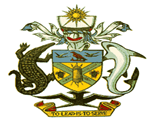 SOLOMON ISLANDS OFFICE OF THE DIRECTOR OF PUBLIC PROSECUTIONSANNUAL WORK PLAN 2018SOLOMON ISLANDS OFFICE OF THE DIRECTOR OF PUBLIC PROSECUTIONSANNUAL WORK PLAN 2018SOLOMON ISLANDS OFFICE OF THE DIRECTOR OF PUBLIC PROSECUTIONSANNUAL WORK PLAN 2018SOLOMON ISLANDS OFFICE OF THE DIRECTOR OF PUBLIC PROSECUTIONSANNUAL WORK PLAN 2018SOLOMON ISLANDS OFFICE OF THE DIRECTOR OF PUBLIC PROSECUTIONSANNUAL WORK PLAN 2018SOLOMON ISLANDS OFFICE OF THE DIRECTOR OF PUBLIC PROSECUTIONSANNUAL WORK PLAN 2018SOLOMON ISLANDS OFFICE OF THE DIRECTOR OF PUBLIC PROSECUTIONSANNUAL WORK PLAN 2018PRIORITY 1: CORPORATE AND ADMINISTRATIVE SERVICESPRIORITY 1: CORPORATE AND ADMINISTRATIVE SERVICESPRIORITY 1: CORPORATE AND ADMINISTRATIVE SERVICESPRIORITY 1: CORPORATE AND ADMINISTRATIVE SERVICESPRIORITY 1: CORPORATE AND ADMINISTRATIVE SERVICESPRIORITY 1: CORPORATE AND ADMINISTRATIVE SERVICESPRIORITY 1: CORPORATE AND ADMINISTRATIVE SERVICESCORPORATE OBJECTIVE 1.1: ODPP has the skilled, qualified and committed workforce necessary to fulfil its mandate.CORPORATE OBJECTIVE 1.1: ODPP has the skilled, qualified and committed workforce necessary to fulfil its mandate.CORPORATE OBJECTIVE 1.1: ODPP has the skilled, qualified and committed workforce necessary to fulfil its mandate.CORPORATE OBJECTIVE 1.1: ODPP has the skilled, qualified and committed workforce necessary to fulfil its mandate.CORPORATE OBJECTIVE 1.1: ODPP has the skilled, qualified and committed workforce necessary to fulfil its mandate.CORPORATE OBJECTIVE 1.1: ODPP has the skilled, qualified and committed workforce necessary to fulfil its mandate.CORPORATE OBJECTIVE 1.1: ODPP has the skilled, qualified and committed workforce necessary to fulfil its mandate.Corporate StrategiesActivitiesResponsible Officer (s)TimeframeTargets/Performance IndicatorsBudgetProgress StatusBuild a strong management and leadership team within ODPPProvide opportunities for leadership development. DPP/DT (RSO)1st July 2018ODPP staff have improved leadership and management skills and a commitment to team work.SIG/DonorBuild a strong management and leadership team within ODPPIdentify and implement strategies for team building (i.e. build “esprit de corps”).DPP/WW /HBOngoing ODPP staff have improved leadership and management skills and a commitment to team work.SIGRecruit and retain adequate level of highly skilled staffPrepare a succession management plan (this may be undertaken as part of a whole of MJLA activity)Bid preparation for further future positions DPP/ME /RSO(MSB/ET – collecting information and typing up)April – June (To be extended – OM to get timeframe for bids from HQ)Management Plan completedSIGRecruit and retain adequate level of highly skilled staffPrepare a succession management plan (this may be undertaken as part of a whole of MJLA activity)Bid preparation for further future positions DPP/ME /RSO(MSB/ET – collecting information and typing up)April – June (To be extended – OM to get timeframe for bids from HQ)Decrease in the number of vacancies in the office.SIGRecruit and retain adequate level of highly skilled staffPrepare a succession management plan (this may be undertaken as part of a whole of MJLA activity)Bid preparation for further future positions DPP/ME /RSO(MSB/ET – collecting information and typing up)April – June (To be extended – OM to get timeframe for bids from HQ)Bid submission for position of Assistant Deputy Director of Prosecutions.  SIGRecruit and retain adequate level of highly skilled staffPrepare a succession management plan (this may be undertaken as part of a whole of MJLA activity)Bid preparation for further future positions DPP/ME /RSO(MSB/ET – collecting information and typing up)April – June (To be extended – OM to get timeframe for bids from HQ)Assistant Deputy DPP position is filled, CLO court filled, and vacancy arising from CLO Administration.SIGImprove and increase staff capacityConduct internal CLEs.RSO/ME/JE/MAS/SNROngoingImproved capacity in conducting prosecutions and management.All lawyers complete 12 points of CLE (as per Professionals Bill requirement when passed).SIG/DonorsImprove and increase staff capacityExternal CLEs with SIBA, SIG agencies and other stakeholders.RSO/ME/JE/MAS/SNROngoingImproved capacity in conducting prosecutions and management.All lawyers complete 12 points of CLE (as per Professionals Bill requirement when passed).SIG/DonorsManage staff performanceFacilitate administration staff trainings.DPP/MAS/SNR/IK/DTDPPOngoingOct - Nov Number of staff participating in Institute of Public Administration and Management (IPAM) training. SIG/DonorsManage staff performanceMake submissions to the Ministry for LLM scholarship  DPP/MAS/SNR/IK/DTDPPOngoingOct - Nov Submission to MJLA for LLM scholarships.SIG/DonorsMonitor staff performanceImplement MPS individual performance management plans. Supervisors/DT/  RSOQuarterly Plans completed on time and performance monitored and reported as required.Increased staff performanceMonitor staff performanceEstablish a system to regularly monitor staff performance against those plans. Supervisors/DT/  RSOQuarterly Plans completed on time and performance monitored and reported as required.Increased staff performanceMonitor staff performanceMonitor staff behavior to ensure compliance with Public Service Code of Conduct.Supervisors/DT/  RSOQuarterly Plans completed on time and performance monitored and reported as required.Increased staff performanceMonitor staff performanceSubmit proposal for staff increments to MPS through MJLAHQSupervisors/DT/  RSOQuarterly Plans completed on time and performance monitored and reported as required.Increased staff performanceMonitor and where appropriate take action to improve staff welfareMonitor terms and conditions of employment. Advocate through GLA for improved terms and conditions for lawyers – special emphasis for Prosecutors.MAS/SNR/EVROngoing By the end of 2018, ODPP staff expresses work satisfaction, and build team relationship from planned social activities.Monitor and where appropriate take action to improve staff welfareMaintain staff social club.ODPP SportsFF/JWZ/HB/PTRPA/DB/MSBOngoing By the end of 2018, ODPP staff expresses work satisfaction, and build team relationship from planned social activities.CORPORATE OBJECTIVE 1.2: Financial resources are managed transparently, efficiently and effectively. CORPORATE OBJECTIVE 1.2: Financial resources are managed transparently, efficiently and effectively. CORPORATE OBJECTIVE 1.2: Financial resources are managed transparently, efficiently and effectively. CORPORATE OBJECTIVE 1.2: Financial resources are managed transparently, efficiently and effectively. CORPORATE OBJECTIVE 1.2: Financial resources are managed transparently, efficiently and effectively. CORPORATE OBJECTIVE 1.2: Financial resources are managed transparently, efficiently and effectively. CORPORATE OBJECTIVE 1.2: Financial resources are managed transparently, efficiently and effectively. Corporate strategiesActivitiesResponsible Officer (s)TimeframeTargets/Performance IndicatorsBudgetProgress StatusManage ODPP financesProvide monthly financial reports to the DPP.MA/DTOngoing90% of budget bids for 2019 to be approved by SIG.SIGManage ODPP financesIdentify and negotiate changes to budget baselines.MA/DTOngoing90% of budget bids for 2019 to be approved by SIG.SIGManage ODPP financesEnsure that the management of ODPP budget is in accordance with requirements of the SIG PFMA.MA/DTOngoing90% of budget bids for 2019 to be approved by SIG.SIGManage ODPP financesExecute budget in a timely, transparent and accountable manner.MA/DTOngoing90% of budget bids for 2019 to be approved by SIG.SIGProvide the resources to support prosecutorial activitiesTimely payment of allowances for prosecutors going on circuits.Timely payment of allowances for witnesses.Prepare documents for new vehicle bid (witness support )DT/HBOngoing All circuits efficiently attended to and managed.SIGProvide the resources to support prosecutorial activitiesImplement monitoring  system for the library Register new booksAudit books and materialsKeep audit recordsUpdate audit as requiredET/WWOngoing ODPP has a fully equipped Functional library.SIGManage ODPP assets Monitor and regularly update Asset Management database.Monitor the ICTSU back-up service and ensuring it is up and running.DT/MSB/WW/ETOngoingODPP assets are monitored and recorded.Template or a standard document that records office assets.Build financial management capacity within ODPPTraining on Finances to be provided by relevant stakeholder from the SIG: Internal Audit Auditor-General, IRD, Imprest section, Finance section within the Ministry   DT/RSO/MASOngoingNumber of officers participating in trainingSIGCORPORATE OBJECTIVE 1.3: ODPP has made significant progress in upgrading its infrastructure and equipment.CORPORATE OBJECTIVE 1.3: ODPP has made significant progress in upgrading its infrastructure and equipment.CORPORATE OBJECTIVE 1.3: ODPP has made significant progress in upgrading its infrastructure and equipment.CORPORATE OBJECTIVE 1.3: ODPP has made significant progress in upgrading its infrastructure and equipment.CORPORATE OBJECTIVE 1.3: ODPP has made significant progress in upgrading its infrastructure and equipment.CORPORATE OBJECTIVE 1.3: ODPP has made significant progress in upgrading its infrastructure and equipment.CORPORATE OBJECTIVE 1.3: ODPP has made significant progress in upgrading its infrastructure and equipment.Corporate strategiesActivitiesResponsible Officer (s)TimeframeTargets/Performance IndicatorsBudgetProgress StatusSupport the Ministry in all infrastructure planningNegotiate for the infrastructure resources required to provide effective and efficient prosecution services.Prepare submissions for the establishment of Kirakira and Buala offices and training of officers.DPP/DT/ORFeb/JuneParticipate in sectorial infrastructure planning meetings.Bid documents submitted. Officers identified and trained to work in new offices in Kirakira and Buala.SIGUpgrade office security Identify security issues and develop security policy.Complete installation of a security SWIPE system and train staff in its use.JWZ/BK/RSOJuneSystem and processes are installedSIGCORPORATE OBJECTIVE 1.4: The work of the ODPP is planned, coordinated and performance regularly monitored.CORPORATE OBJECTIVE 1.4: The work of the ODPP is planned, coordinated and performance regularly monitored.CORPORATE OBJECTIVE 1.4: The work of the ODPP is planned, coordinated and performance regularly monitored.CORPORATE OBJECTIVE 1.4: The work of the ODPP is planned, coordinated and performance regularly monitored.CORPORATE OBJECTIVE 1.4: The work of the ODPP is planned, coordinated and performance regularly monitored.CORPORATE OBJECTIVE 1.4: The work of the ODPP is planned, coordinated and performance regularly monitored.CORPORATE OBJECTIVE 1.4: The work of the ODPP is planned, coordinated and performance regularly monitored.Corporate strategiesActivitiesResponsible Officer (s)TimeframeTargets/Performance IndicatorsBudgetProgress StatusUndertake planning at all levels of the organizationReview ODPP 2018 AWP to align with 2018 approved budget.MA/RSO/EVRMayProgress against Corporate Plan and AWP is monitored and reported according to established schedule.Check with Ministry on the timeline for Corporate plan. ODPP Annual Report is prepared and lodged on time.SIGUndertake planning at all levels of the organizationPrepare individual work plans (see also Performance Management Plans in Objective 1.1)All StaffQuarterly Progress against Corporate Plan and AWP is monitored and reported according to established schedule.Check with Ministry on the timeline for Corporate plan. ODPP Annual Report is prepared and lodged on time.SIGUndertake planning at all levels of the organizationStart preparation for next Corporate plan meeting.DT/MAS/SNROctober Progress against Corporate Plan and AWP is monitored and reported according to established schedule.Check with Ministry on the timeline for Corporate plan. ODPP Annual Report is prepared and lodged on time.SIGUndertake planning at all levels of the organizationDraft Annual Report 2017DT/RSO/MAMayProgress against Corporate Plan and AWP is monitored and reported according to established schedule.Check with Ministry on the timeline for Corporate plan. ODPP Annual Report is prepared and lodged on time.SIGUndertake planning at all levels of the organizationDraft 2018 AWPEVR/MA/RSOMayProgress against Corporate Plan and AWP is monitored and reported according to established schedule.Check with Ministry on the timeline for Corporate plan. ODPP Annual Report is prepared and lodged on time.SIGIncrease ODPP capacity to capture and use relevant management data.Capture and share data to inform management and policy decisions.Prosecutors/WW/RSOOngoingAccurate and updated data collected Documentation of standard data procedures in place and usedJIMS continues to be  operational JIMS is monitored by responsible officersIncrease ODPP capacity to capture and use relevant management data.Put in place, maintain and review standard procedures for the collection, collation, storage and retrieval of case management and administrative data.JIMS – liaise with Pedro/Troy on any input, new development and trainings we need to include in JIMS.HB/ET/WW/RSOOngoingAccurate and updated data collected Documentation of standard data procedures in place and usedJIMS continues to be  operational JIMS is monitored by responsible officersRegularly monitor and report on progressCollect monthly report from all ODPP Units.CoordinatorsOngoingQuality of ODPP case management data. JIMS is monitored and operational.Organizational report (x2) presented to JSCC through JSTOG.Progress against Corporate Plan and AWP is monitored and reported according to established scheduleODPP Annual Report is prepared and lodged on time.Regularly monitor and report on progressEnsure accurate collection of data.All StaffOngoingQuality of ODPP case management data. JIMS is monitored and operational.Organizational report (x2) presented to JSCC through JSTOG.Progress against Corporate Plan and AWP is monitored and reported according to established scheduleODPP Annual Report is prepared and lodged on time.Regularly monitor and report on progressEnsure data entry of files into database.RSO/MSB/ET/WWOngoingQuality of ODPP case management data. JIMS is monitored and operational.Organizational report (x2) presented to JSCC through JSTOG.Progress against Corporate Plan and AWP is monitored and reported according to established scheduleODPP Annual Report is prepared and lodged on time.Regularly monitor and report on progressPrepare yearly report on organizational progress.DPP/DT(MSB/ET – secretarial support)July/DecemberQuality of ODPP case management data. JIMS is monitored and operational.Organizational report (x2) presented to JSCC through JSTOG.Progress against Corporate Plan and AWP is monitored and reported according to established scheduleODPP Annual Report is prepared and lodged on time.Regularly monitor and report on progressDPP presents organizational report (x2) to JSCC through JSTOG.DPPJuly/DecemberQuality of ODPP case management data. JIMS is monitored and operational.Organizational report (x2) presented to JSCC through JSTOG.Progress against Corporate Plan and AWP is monitored and reported according to established scheduleODPP Annual Report is prepared and lodged on time.Regularly monitor and report on progressODPP AWP is monitored monthly.RPA/DB/PT/DTOngoingQuality of ODPP case management data. JIMS is monitored and operational.Organizational report (x2) presented to JSCC through JSTOG.Progress against Corporate Plan and AWP is monitored and reported according to established scheduleODPP Annual Report is prepared and lodged on time.PRIORITY 2: PROSECUTIONSPRIORITY 2: PROSECUTIONSPRIORITY 2: PROSECUTIONSPRIORITY 2: PROSECUTIONSPRIORITY 2: PROSECUTIONSPRIORITY 2: PROSECUTIONSPRIORITY 2: PROSECUTIONSCORPORATE OBJECTIVE 2.1: ODPP delivers quality, affordable, transparent and sustainable prosecution services centrally and in the Provinces.CORPORATE OBJECTIVE 2.1: ODPP delivers quality, affordable, transparent and sustainable prosecution services centrally and in the Provinces.CORPORATE OBJECTIVE 2.1: ODPP delivers quality, affordable, transparent and sustainable prosecution services centrally and in the Provinces.CORPORATE OBJECTIVE 2.1: ODPP delivers quality, affordable, transparent and sustainable prosecution services centrally and in the Provinces.CORPORATE OBJECTIVE 2.1: ODPP delivers quality, affordable, transparent and sustainable prosecution services centrally and in the Provinces.CORPORATE OBJECTIVE 2.1: ODPP delivers quality, affordable, transparent and sustainable prosecution services centrally and in the Provinces.CORPORATE OBJECTIVE 2.1: ODPP delivers quality, affordable, transparent and sustainable prosecution services centrally and in the Provinces.Corporate StrategiesActivities Responsible Officer (s)TimeframeTargets/Performance IndicatorsBudget Progress statusProvide prosecution services Prosecutors to be proactive in disposing of matters in a timely manner (including in the provinces)All Prosecutors (Coordinators – to monitor the progress)OngoingProsecutors to be well-prepared in all matters allocated to them. Provide prosecution services Prosecutors to be proactive in disposing of matters in a timely manner (including in the provinces)All Prosecutors (Coordinators – to monitor the progress)OngoingIncrease case disposals (MC/HC/COA); No. of guilty v not guilty pleas; No. of guilty pleas that receive a guilty verdict; No. of not guilty pleas that are acquitted; % of appeals that are successful or unsuccessful; % of appeals; No. of and reason for adjournments. Compliance with prosecution policies. (To the extent that it is within ODPP’s control). Provide prosecution services Prosecutors to be proactive in disposing of matters in a timely manner (including in the provinces)All Prosecutors (Coordinators – to monitor the progress)OngoingODPP advice files disposed within time frame. Provide prosecution services Advocate at sector level for defence and judiciary services to be more active. DPP/OROngoingAdvocate at Magistrates Court User’s Forum, SIBA and JSCC. Provide prosecution services Compile statistics on cases that are disposed of and compared to previous year. All CoordinatorsFirst week DecemberCompile monthly reports of cases disposed and why/recommendations. Provide prosecution services Compile statistics on cases that are disposed of and compared to previous year. All CoordinatorsFirst week DecemberReasons why cases are not disposed of in a timely manner.Provide prosecution services Identify key activities for prosecution work All Prosecutors (RSO to monitor progress)Ongoing Improve prosecution performance:Court attendance.Case file Management.Timely filing of information after committal from Magistrates Court.Timely disposal of advice matters.Closing of files in a timely manner.Provide prosecution services Advocate an increase in the number of circuits DPP/FF/BDEvery case listing meetings, Magistrates Court Users Forum, JSCC and CLC. More circuits to the Provinces.SIG (Recommend to increase Budget for court circuits)Provide prosecution services Advocate an increase in the number of circuits DPP/FF/BDEvery case listing meetings, Magistrates Court Users Forum, JSCC and CLC. More cases disposed of during circuits. SIG (Recommend to increase Budget for court circuits)Provide prosecution services Advocate an increase in the number of circuits DPP/FF/BDEvery case listing meetings, Magistrates Court Users Forum, JSCC and CLC. Increased prosecutorial service in rural areas (especially areas with less prosecutorial presence).SIG (Recommend to increase Budget for court circuits)Provide prosecution services Advise Police Prosecutors on cases when presented. RSO/PLO’sOngoingFiles received.Improved quality of investigations. Provide prosecution services Advise Police on open (ongoing) investigations.All ProsecutorsOngoingFiles received.Improved quality of investigations. Provide prosecution services Advise Police on open (ongoing) investigations.All ProsecutorsOngoingAvoid receiving incomplete files. Provide prosecution services Develop sentencing tariff for the office (compiling of existing sentencing tariff) (Arson, Attempted Murder)FF/JE/ME/RSOOngoingA standard sentencing tariff guideline for quick reference is available to all Prosecutors. Develop measures to maximize the quality of prosecutionsDevelop policies on the following issues:Internal ODPP Policy on prosecution of sexual offences to support SIG’s policies on gender violence. Handling domestic violence cases and prosecution under the Family Protection Act.Internal Anti-Corruption and Money-Laundering policy. MAS/FF/ MEMAS/BD/OR/MESNR/EVR/DB/JEBD/EVR/RSO/IK/JEME/IK/JEFebruary – October.Policies to be completed and published within a predetermined project timeframe. Develop measures to maximize the quality of prosecutionsLook through collection of cases on anti-corruption and money-laundering and identify issues that have hindered the cases.MAS/FF/ MEMAS/BD/OR/MESNR/EVR/DB/JEBD/EVR/RSO/IK/JEME/IK/JEOngoingPolicies to be completed and published within a predetermined project timeframe. Develop measures to maximize the quality of prosecutionsDevelop quick law reference template to guide prosecutors when addressing issues in court e.g. bail, arrest, remand, committal and plea.MAS/FF/ MEMAS/BD/OR/MESNR/EVR/DB/JEBD/EVR/RSO/IK/JEME/IK/JEFebruary - JunePolicies to be completed and published within a predetermined project timeframe. Identify targeted training and development opportunities for lawyers to improve professional practiceIdentify international training opportunities for prosecutors to improve case management practices and broaden exposure to international standards in prosecution standards.DPP/RSO/DTME/JE/PLO/RSODPPDPP/DT/JHA/HB/PTOngoingOpportunities in addition to those included under objective 1.1 (c) are identified. Identify targeted training and development opportunities for lawyers to improve professional practiceProvide ongoing Continuing Legal Education (CLE) and skills workshops targeted to moving cases forward to completion in a more timely fashion:Prosecutor Advocacy;Evidence presentation;Case preparation;Preparation of Prosecution Briefs.DPP/RSO/DTME/JE/PLO/RSODPPDPP/DT/JHA/HB/PTWeeklyNo. of people trainedIdentify targeted training and development opportunities for lawyers to improve professional practiceFacilitate placement for 2 Prosecutors in Northern Territory in 2018.DPP/RSO/DTME/JE/PLO/RSODPPDPP/DT/JHA/HB/PTMay/JuneTwo ODPP staff participate in placements at the Northern Territory ODPP, and report back to ODPP office on their experiences (including any suggestions for changes in ODPP)Donor fundingIdentify targeted training and development opportunities for lawyers to improve professional practiceHost 1st ODPP Conference in Munda, Western Province.DPP/RSO/DTME/JE/PLO/RSODPPDPP/DT/JHA/HB/PTSeptemberConference held and attended by ODPP Staff.SIG Recurrent (Bid for 2019)Improve efficiency and effectiveness of provincial service delivery.Prepare budget for,Development training plan,Deliver training to rural justice delivery providers (Auki/Gizo/Honiara) in 2019.DT/RSO/ IK/MSBOR/IK/MAS/MEFF/JWZ/DBMay70 to 80% of cases tried and completed in provinces and trainings for rural justice providers conductedImprove efficiency and effectiveness of provincial service delivery.Work with Justice Sectors to monitor progress of rural justice delivery.DT/RSO/ IK/MSBOR/IK/MAS/MEFF/JWZ/DBJanuary - DecemberImprove efficiency and effectiveness of provincial service delivery.Communicate with Magistrates Court Users Forum and monitor circuit calendar.DT/RSO/ IK/MSBOR/IK/MAS/MEFF/JWZ/DBJanuary - DecemberAttend and participate during court user’s forum.Promote access to justice through increased prosecution activities in the rural communitiesDeliver training to Police Officers based in the Provinces.PLO Provincial (Auki/Gizo)/ME/JE and Circuit ProsecutorsAll Prosecutors doing circuitOngoingEnhanced capacity of police prosecutors based in rural areas. Potential officers to be trained in order to replace current officers in the provinces. SIGPromote access to justice through increased prosecution activities in the rural communitiesTrain Police Prosecutors in the provinces.PLO Provincial (Auki/Gizo)/ME/JE and Circuit ProsecutorsAll Prosecutors doing circuitOngoingContinue training of police prosecutors in the provinces.Have a training calendar to assist in trainings. SIGPRIORITY 3: RELATIONSHIPS/COORDINATIONPRIORITY 3: RELATIONSHIPS/COORDINATIONPRIORITY 3: RELATIONSHIPS/COORDINATIONPRIORITY 3: RELATIONSHIPS/COORDINATIONPRIORITY 3: RELATIONSHIPS/COORDINATIONPRIORITY 3: RELATIONSHIPS/COORDINATIONPRIORITY 3: RELATIONSHIPS/COORDINATIONCORPORATE OBJECTIVE 3.1: ODPP is an active partner in the sustainable management and growth of the Justice Sector in the Solomon Islands.CORPORATE OBJECTIVE 3.1: ODPP is an active partner in the sustainable management and growth of the Justice Sector in the Solomon Islands.CORPORATE OBJECTIVE 3.1: ODPP is an active partner in the sustainable management and growth of the Justice Sector in the Solomon Islands.CORPORATE OBJECTIVE 3.1: ODPP is an active partner in the sustainable management and growth of the Justice Sector in the Solomon Islands.CORPORATE OBJECTIVE 3.1: ODPP is an active partner in the sustainable management and growth of the Justice Sector in the Solomon Islands.CORPORATE OBJECTIVE 3.1: ODPP is an active partner in the sustainable management and growth of the Justice Sector in the Solomon Islands.CORPORATE OBJECTIVE 3.1: ODPP is an active partner in the sustainable management and growth of the Justice Sector in the Solomon Islands.Corporate Strategies ActivitiesResponsible Officer(s)TimeframeTarget/Performance IndicatorsBudgetProgress statusEnsure relevant SIG policies are implemented Anti-Corruption, Money Laundering and Proceeds of Crime and Transnational Crime Unit support SIG’s anti-corruption policies. BD/EVR/DB/JEMAS/FF/RPA/PTOngoingResearch undertaken and data collectedSIG Recurrent/ Donor funding Ensure relevant SIG policies are implemented Develop and implement strategy to deal with/reduce gender based violence including:Community Awareness activitiesEngagement with stakeholders in collating data on gender-based violence.Engagement with other stakeholders to strengthen services to victims of gender-based violence. BD/EVR/DB/JEMAS/FF/RPA/PTOngoingResearch, consultation, liaise and maintain relationship with stakeholders. Strategy in place.SIG Recurrent/ Donor fundingContinue engagement with provincial, regional and international partners and professional associations. Maintain fees, subscription fees and membership obligations.Participate in meetings and conferences.DPP/DTIAP – AprilPILON – TBCSIBA - NovemberMembership fees paid (IAP/PILON/SIBA); Subscription fees (Westlaw and others) paid and participate in meeting/conferencesSIG Recurrent/ Donor FundingContinue engagement with the JSCC, JSTOG, Ministry HODs, central agencies and other law & justice agencies (RSIP and CSSI)Prepare and present submissions (as needed) on Welfare of Prosecutors – GLA (SOS).Attend meetings and support efforts to improve JSCC roles and mandate.Promote SI Justice Sector priorities.Provide professional support to other agencies.Advocate and/or provide input into development of new structures, systems, processes and protocols. DPP/PLOOngoingParticipate at meetings and submissions made.SIG RecurrentParticipate in the review of the relevant legal policy and legislation.Support the development and implementation of the review of the Penal Code and Criminal Procedure Code by the Law Reform Commission (LRC) and MJLA Legal Policy Unit. BD/SNR/JHAOngoingInput into Law Reform activities are finalized.SIG RecurrentParticipate in the review of the relevant legal policy and legislation.Review ODPP ManualDPP/Senior ManagementOngoingInput into Law Reform activities are finalized.SIG RecurrentMonitor and take leadership role in promoting relevant law reform.Establish an internal procedure for identifying and reporting on reform issues.OR/JWZ/RPA/PTJulyProcedure establishedSIG RecurrentWork collaboratively with donor partners to build capacity of ODPP. Maintain ongoing dialogue.DPPDPP/ PLO/RSOOngoingAreas of assistance determined and communicated to donorsSIG Recurrent/ Donor fundingWork collaboratively with donor partners to build capacity of ODPP. Identify assistance priorities from donors.Articulate SI Justice Sector priorities in all requests for assistance from donors. DPPDPP/ PLO/RSOOngoingAreas of assistance determined and communicated to donorsSIG Recurrent/ Donor fundingContact point for IAP thematic areas in-country. Mutual Legal Assistance (MLA)OR/RPAOngoingCommunications/correspondences done through point of contacts for each IAP thematic areas. Contact point for IAP thematic areas in-country. Cyber Crime. SNR/PTOngoingCommunications/correspondences done through point of contacts for each IAP thematic areas. Contact point for IAP thematic areas in-country. Trafficking of Human Beings & Migrant Smuggling. RSO/AEK/OROngoingCommunications/correspondences done through point of contacts for each IAP thematic areas. Contact point for IAP thematic areas in-country. Counter TerrorismIK/JWZOngoingCommunications/correspondences done through point of contacts for each IAP thematic areas. Contact point for IAP thematic areas in-country. Financial Crime, Asset Recovery, Anti-Corruption & Money Laundering.EVR/DBOngoingCommunications/correspondences done through point of contacts for each IAP thematic areas. Contact point for IAP thematic areas in-country. International Criminal Justice, including War Crimes.DPP/BDOngoingCommunications/correspondences done through point of contacts for each IAP thematic areas. Contact point for IAP thematic areas in-country. Prosecuting conflict related sexual violence crime.MAS/FFOngoingCommunications/correspondences done through point of contacts for each IAP thematic areas. PRIORITY 4: COMMUNITY AWARENESSPRIORITY 4: COMMUNITY AWARENESSPRIORITY 4: COMMUNITY AWARENESSPRIORITY 4: COMMUNITY AWARENESSPRIORITY 4: COMMUNITY AWARENESSPRIORITY 4: COMMUNITY AWARENESSPRIORITY 4: COMMUNITY AWARENESSCORPORATE OBJECTIVE 4.1: Increased community awareness and knowledge of rights & responsibilities and the role of the DPP in delivering justice. CORPORATE OBJECTIVE 4.1: Increased community awareness and knowledge of rights & responsibilities and the role of the DPP in delivering justice. CORPORATE OBJECTIVE 4.1: Increased community awareness and knowledge of rights & responsibilities and the role of the DPP in delivering justice. CORPORATE OBJECTIVE 4.1: Increased community awareness and knowledge of rights & responsibilities and the role of the DPP in delivering justice. CORPORATE OBJECTIVE 4.1: Increased community awareness and knowledge of rights & responsibilities and the role of the DPP in delivering justice. CORPORATE OBJECTIVE 4.1: Increased community awareness and knowledge of rights & responsibilities and the role of the DPP in delivering justice. CORPORATE OBJECTIVE 4.1: Increased community awareness and knowledge of rights & responsibilities and the role of the DPP in delivering justice. Corporate strategiesActivities Responsible Officer(s)TimeframeTargets/Performance IndicatorsBudget Progress status Actively engage in crime prevention activitiesTake a lead role in reducing fraud and corruption in the Solomon Islands by planning and delivering accountability/anti-corruption workshops.  SNR/EVR/JWZ/DBMAS/OR/FF/RPA/PT (RSO)RPA/RSO/WW/MSBMA/DT/HBDPP/ PLO/RSO(Director Internal Audit) Feb - OctWorkshops/Awareness conductedNo. of days of community awareness/education conductedSIG Recurrent/Donor Funding Actively engage in crime prevention activitiesEngage with key stakeholders to deliver Outreach programs:Family Protection Act (Domestic Violence).Gender-Based violence. SNR/EVR/JWZ/DBMAS/OR/FF/RPA/PT (RSO)RPA/RSO/WW/MSBMA/DT/HBDPP/ PLO/RSO(Director Internal Audit) SIG Recurrent/Donor Funding Actively engage in crime prevention activitiesPublish ODPP NewsletterReview and Publish ODPP PamphletsPublish Prosecutions Policy SNR/EVR/JWZ/DBMAS/OR/FF/RPA/PT (RSO)RPA/RSO/WW/MSBMA/DT/HBDPP/ PLO/RSO(Director Internal Audit) Quarterly – March, June, September & DecemberJune JuneNewsletter published end of every quarter. ODPP Pamphlets reviewed and published.More copies of ODPP Prosecutions Policy printed and circulated.SIG Recurrent/Donor Funding Actively engage in crime prevention activitiesConduct workshops for PM, MP’s, PS’s and Ministries (Governance and Procurement) with specific session for PM. SNR/EVR/JWZ/DBMAS/OR/FF/RPA/PT (RSO)RPA/RSO/WW/MSBMA/DT/HBDPP/ PLO/RSO(Director Internal Audit) OngoingSIG Recurrent/Donor Funding Explore opportunities for community prosecution, customary law and mediation. Liaise with the National Judiciary, MJLA Legal Policy Unit to identify revived local courts to identify locations and revived trainings. Focus groups:Chiefs/Traditional leaders/Church leaders/elders.Focus Areas:Auki, Taro, Munda, Noro, Gizo and Tulagi. BD/MAS/IK/JHAMarch – November Trainings on prosecution of criminal offences (misdemeanor) conducted for local court officials. No. of days (location, attendees) of community awareness/education conducted. SIG Recurrent/Donor Funding 